Luštěniny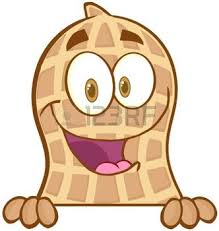 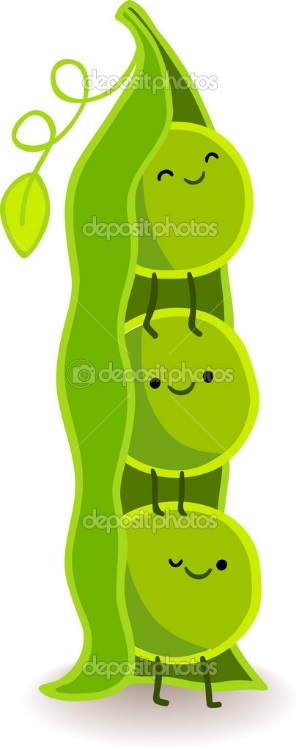 Nejznámější luštěninyHrách setý  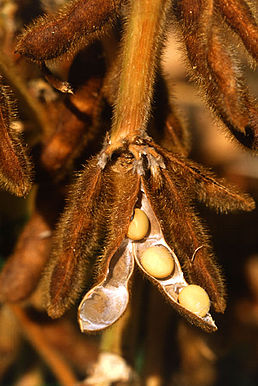 Hrách setý rolní Sója luštinatá Čočka jedlá Fazol obecný Podzemnice olejná (arašídy neboli buráky)                                                                                                    Sója luštinatáLuštěniny bychom měli jíst jenom tehdy, když jsou dostatečně uvařené. Nikdy ne syrové. Proč? Protože luštěniny obsahují tak zvaný trypsinový inhibitor, který působí jako ochrana před hmyzem a může člověku      způsobit zažívací potíže.Obsahují značné množství vitaminů skupiny B, poměrně dost nerostných látek, o polovinu méně vápníku než mléko, fosfor a železo.Luštěniny nejsou náročné pro pěstování. Nepotřebují tolik hnojiv. Používá se i jako pro obnovu půdy. 